Chapter 9 Section 1 Student NotesRatio of Surface Area to Volume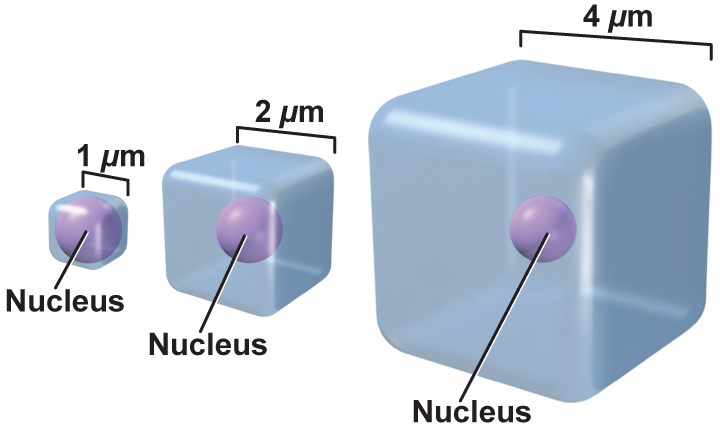 As the cell grows, its volume increases much more rapidly than the surface area.The cell might have difficulty supplying nutrients and expelling enough waste products.Transport of SubstancesSubstances move by diffusion or by motor proteins.Diffusion over large distances is slow and inefficient.Small cells maintain more efficient transport systems.Cellular CommunicationsThe need for signaling proteins to move throughout the cell also limits cell size.Cell size affects the ability of the cell to communicate instructions for cellular functions.The Cell CycleCell division prevents the cell from becoming too large.It also is the way the cell reproduces so that you grow and heal certain injuries.Cells reproduce by a cycle of growing and dividing called the cell cycle.Interphase is the stage during which the cell grows, carries out cellular functions, and replicates.Mitosis is the stage of the cell cycle during which the cell’s nucleus and nuclear material divide.Cytokinesis is the method by which a cell’s cytoplasm divides, creating a new cell. The Stages of Interphase The first stage of interphase, G1The cell is growing, carrying out normal cell functions, and preparing to replicate DNA. The second stage of interphase, SThe cell copies its DNA in preparation for cell division.The third stage of interphase, G2The cell prepares for the division of its nucleus. 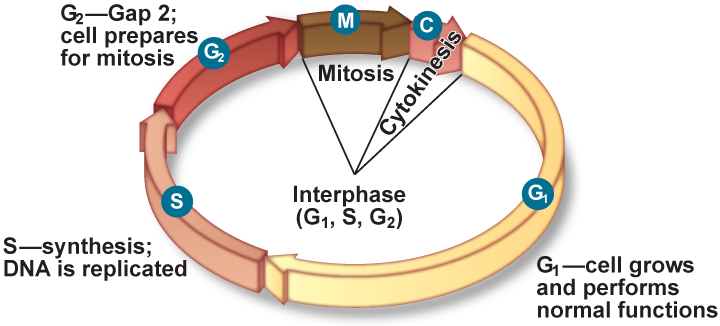 